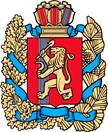 АДМИНИСТРАЦИЯ КУЛАКОВСКОГО СЕЛЬСОВЕТАМОТЫГИНСКОГО РАЙОНАКРАСНОЯРСКОГО КРАЯПОСТАНОВЛЕНИЕ«26» июля 2016г.                             п. Кулаково                                        № 80-пгО предоставлении в собственность земельного участка     	В соответствии  с пунктом 4 статьи 30 Земельного кодекса Российской Федерации,  пунктом 10 статьи 3 Федеральным законом от 25.10.2001  № 137-ФЗ    «О введении    в действие Земельного кодекса Российской Федерации», на основании заявления Тирских В.В.ПОСТАНОВЛЯЮ:     	1. Предоставить Тирских Владимиру Викторовичу в аренду сроком 25 лет земельный участок категории земель населенных пунктов с кадастровым номером 24:26:0201005:64, общей площадью 1500 кв.м, расположенный по адресу: Красноярский край, Мотыгинский район, пос. Кулаково, ул. Набережная, д. б/н, разрешенное использование – для строительства индивидуального жилого дома.	2. Контроль исполнения настоящего постановления оставляю за собой.     	3.  Постановление вступает в силу со дня подписания. Глава Кулаковского сельсовета Мотыгинского районаКрасноярского края                                                          Т.А. Волкова